ZÁKLADNÍ ŠKOLA DLOUHÁ LOUČKA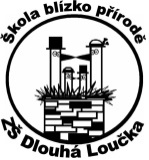 příspěvková organizace, Šumvaldská 220, okr. Olomouc, PSČ 783 86, tel. 585 000 401č.ú. ČSOB 181 292 451 / 0300       IČ: 731 84 608      DIČ: CZ 731 84 608	email: skola@dlouhaloucka.czŽádost o uvolnění z tělesné výchovyŽadatel:………………………………………………………………adresa:………………………………………………Žák
Jméno a příjmení:  ……………………………………………………………    Třída     
Datum narození: ………………………………………………………………
Adresa trvalého bydliště: …………………………………………………………………………………………………Zdůvodnění: ……………………………………………………………………………………………………………………..
………………………………………………………………………………………………………………………………………….
…………………………………………………………………………………………………………………………………………V Dlouhé Loučce dne ……………………					………………………………………									  Podpis žadateleVyjádření lékaře:___________________________________________________________________________Vyjádření ředitele školy: ……………………………………………………………………………………………………………………………………………V Dlouhé Loučce dne ……………………….				……………………………………….									    Mgr. Leopold Kropáč